Boarding Information/Option SheetPET INFORMATIONSelect Type of BeddingDog Activity & Amenities Included with Boarding Rate – PLEASE SELECT ONE OPTIONSpecialty ItemsSpa/Grooming Services – Please See Our Spa Pricing Sheet – Prices Vary Depending On Size/BreedOther Spa Services:		____ Salon Brush	     		  $10	____ 3 Step Dental                              $15             			 	____ Teeth Brushing		  $10	 				____ Nail Trim			  $13                                                          ____ Nail Trim + Dremmel                 $18                                                                 ____ De-shedding                              $10 and upPlease note:  We reserve the right to perform a “quick bath” if your pet becomes soiled from relieving himself/herself in their suite.   We reserve the right to perform a flea/tick bath if your pet arrives with fleas and/or ticks:                                                              Under 20lbs – 50 lbs     $12                         51 lbs and up     $15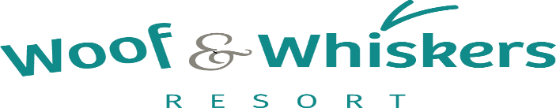 ___ Check if it’s your pup’s birthday during their       stay with us!	Pet’s Name: Medication This Visit/Instructions: Has Your Pet Eaten Today?  ____ Yes ____ NoFeeding Changes Since Last Visit?Owner Destination & Phone Number My Dog’s Choice of Bedding:  ____ Pad and/or Blanket   ____ Padded/Filled Pet Bed ____ Raised Bed with Blanket/Padding____ No bedding – my pet destroys/eats bedding or my pet prefers to use the bedding I provided for this visit___Group Play at Off Leash Park  We reserve the right to assess if groupPlay is an appropriate placement____Private Play 20+ Minutes 2 x’s per dayFor unneutered pets or for pets where group play is not an appropriate placementPlease check requested items:Prices are per dayPlease specify:___ Per Day___ Every Other Day___ One Time___ Other ______________________________________ Frozen Strawberry Yogurt Treats   $3___ Frozen Blueberry Yogurt Treats     $3___ Frozen Pumpkin Yogurt Treats      $3___ Frozen Beef Pupsicles                   $3___ Peanut Butter Kisses                      $3___ Peanut Butter Filled Cow Hoof       $3___ Bully Stick                                       $3___ All Natural House Treats (2-3)        $2___ Bottled Water                                  $1___ House Food Per Day                      $2___ Extra Walk                                      $3Cats:___Tuna Bites                                       $2___10 Minute Private Laser Tag           $3___10 Minute Private Cuddle Time       $3___ Cat Nip Toy                                     $2___ House Treats                                  $1___ Birthday Yogurt Treat (Frozen Pupsicle with       Fresh Fruit and Biscuit Pieces)       $5            ___ Bath: Includes blow dry, ear cleaning and nail trim - $25 and up - $50 and up___ Exit Bath:  Includes blow dry, bow or bandana - $15 and up - $40 and up